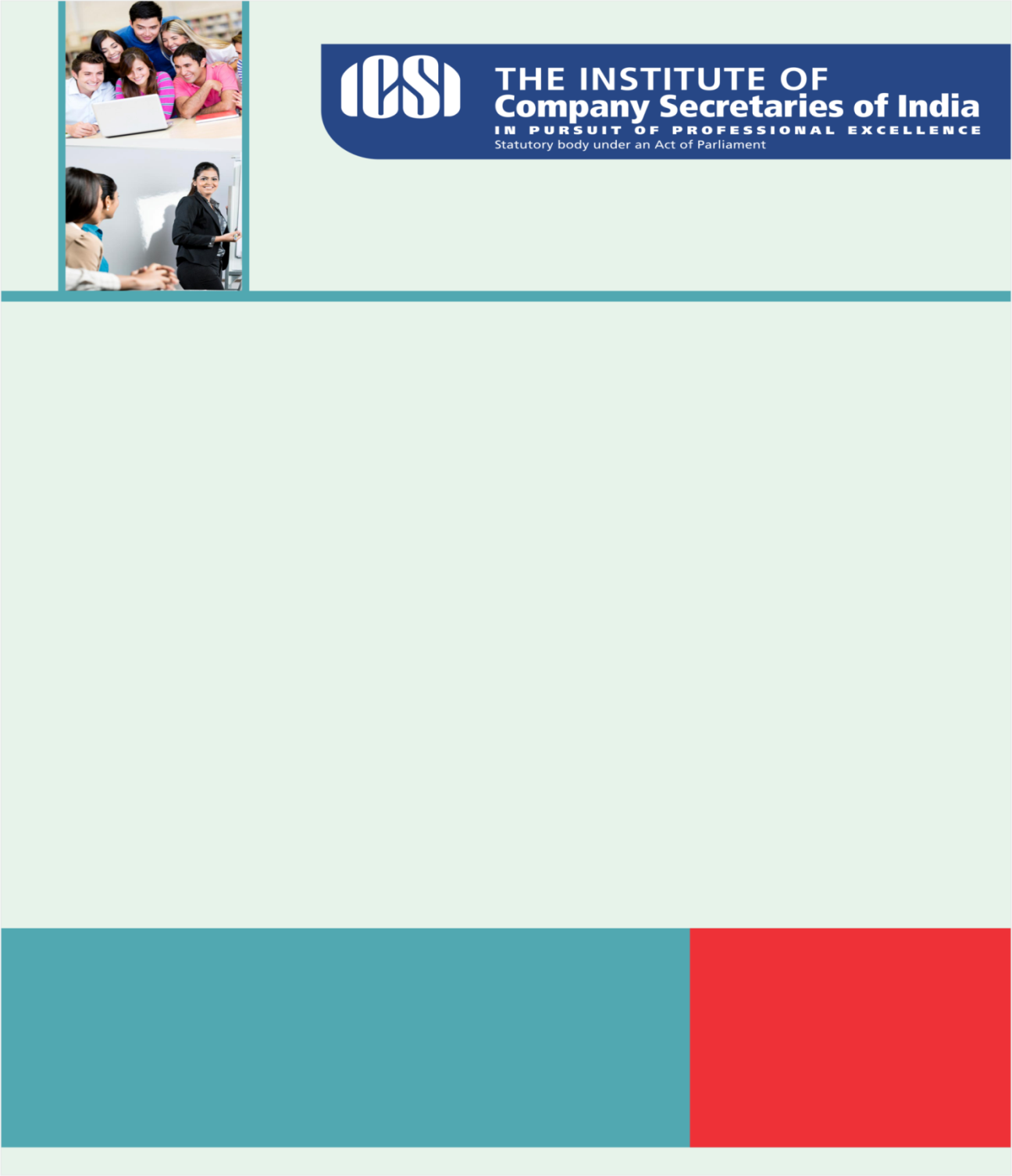 Knowledge Appraise News HeadlinesRegulatory UpdatesFINMIN: Model GST law DraftRBI: Scheme for Sustainable Structuring of Stressed AssetsICSI NewsConstitution of ICSI Auditing Standards Board (ASB)Celebration of PCS dayLegal Term“Vis Major”Act of God 
Kindly send your feedback/suggestions regarding CS updates at csupdate@icsi.eduFor Previous CS UPDATE(S) visit :  http://www.icsi.edu/Member/CSUpdate.aspxIf you are not receiving the CS update, kindly update your e-mail id with Institute’s database by logging on ICSI website. 